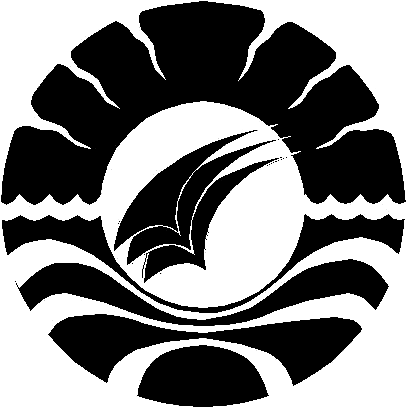 PENGGUNAAN ALAT PERAGA BUAH-BUAHAN UNTUK MENINGKATKAN HASIL BELAJAR BERHITUG PENJUMLAHAN ANAK DISKALKULIA PADA SISWA KELAS III DI SD NEGERI RAPPOCINIMAKASSARSKRIPSINURFATIAHJURUSAN PENDIDIKAN LUAR BIASAFAKULTAS ILMU PENDIDIKANUNIVERSITAS NEGERI MAKASSAR2016PENGGUNAAN ALAT PERAGA BUAH-BUAHAN UNTUK MENINGKATKAN HASIL BELAJAR BERHITUG PENJUMLAHAN ANAK DISKALKULIA PADA SISWA KELAS III DI SD NEGERI RAPPOCINIMAKASSARSKRIPSIDiajukan Untuk Memenuhi Sebagai Persyaratan Guna Memperoleh Gelar Sarjana Pendidikan Pada Program Pendidikan Luar BiasaSrata Satu Fakultas Ilmu PendidikanUniversitas Negeri MakassarNURFATIAH104 504 023JURUSAN PENDIDIKAN LUAR BIASAFAKULTAS ILMU PENDIDIKANUNIVERSITAS NEGERI MAKASSAR2016KEMENTERIAN RISET, TEKNOLOGI DAN PENDIDIKAN TINGGI 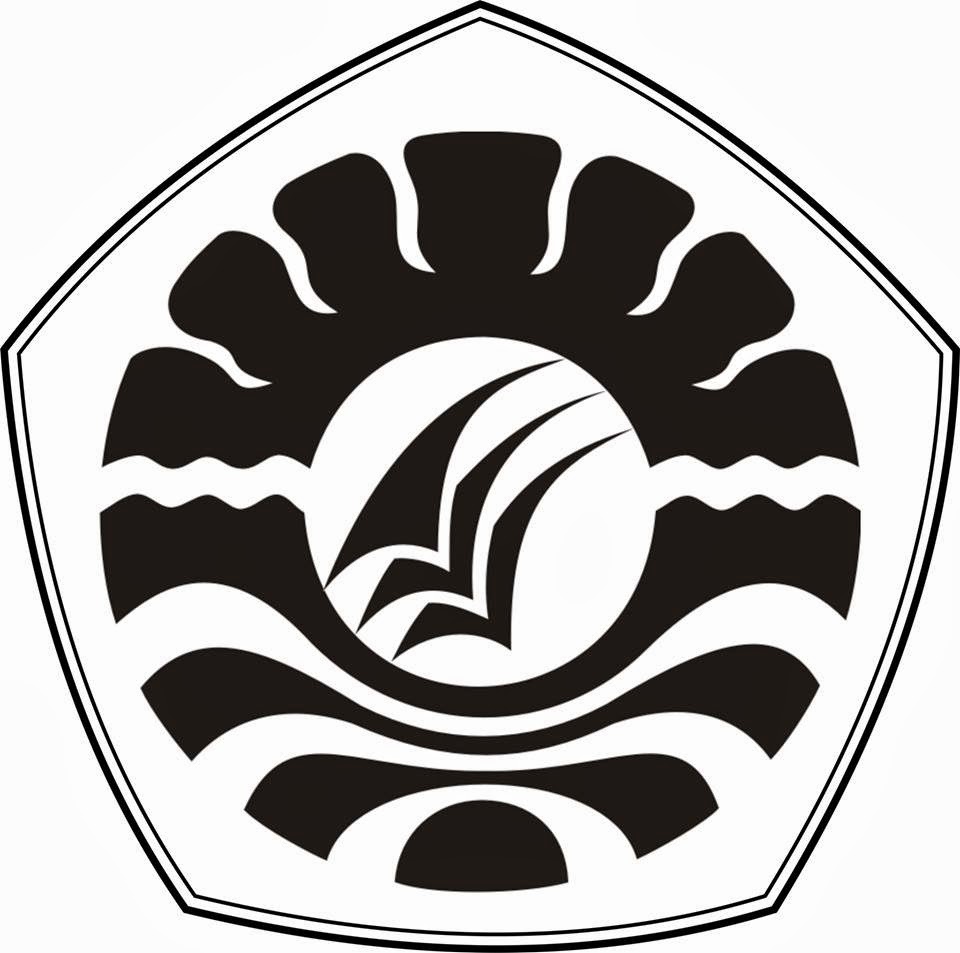 UNIERSITAS NEGERI MAKASSARFAKULTAS ILMU PENDIDIKANJURUSAN PENDIDIKAN LUAR BIASAAlamat: Jl. Tamalate 1 Kampus Tidung Makassar Telp (0411) 884457Fax 883076 Laman : www.unm.ac.idPERSETUJUAN PEMBIMBINGHasil Penelitian dengan judul “Penggunaan Alat Peraga Buah-buahan untuk Meningkatkan Hasil Belajar Berhitung Penjumlahan Anak Diskalkulia pada Siswa Kelas III di SD Negeri Rappocini  Makassar”.Atas nama :Nama         : NurfatiahNIM           : 104504023Jurusan       : Pendidikan Luar BiasaFakultas      : Ilmu PendidikanSetelah diperiksa dan diteliti, dan dinyatakan siap untuk melaksanakan ujian tutup.	Makassar,   Oktober 2016Pembimbing I	Pembimbing IIDrs. Andi Budiman, M. Kes			     	     Dra. Tatiana Meidina, M.Si. NIP. 19570508 198603 1 002				     NIP: 19630523 198903 2 002Disahkan:    Ketua Jurusan PLB FIP UNMDr. Bastiana, M.SiNIP. 19670909 199303 2 002MOTO DAN PERUNTUKANSeseorang yang optimis akan melihat adanya kesempatan dalam setiap malapetakaSedangkan orang pesimis melihat malapertaka dalam setiap kesempatan                                                     (Rasulullah SAW)Harta akan habis bila dibelanjakanIlmu akan bertambah bila diamalkanIlmu itu adalah cahaya kehidupan(Ali Bin Abithalib)PERUNTUKAN Kepada Ibunda dan Bapak tercinta yang telah mengasuh membimbing dan mendidik dengan penuh keikhlasan.Sahabat, kakak dan adik-adik tercinta dengan segala dukungan dan perhatian.Mereka yang ku sebut guru yang telah mengajar, membimbing dan mendidik.PERNYATAAN KEASLIAN SKRIPSISaya yang bertanda tangan di bawah ini:Menyatakan dengan sebenarnya bahwa skripsi yang saya tulis ini benar merupakan hasil karya saya sendiri dan bukan merupakan pengambil alihan tulisan atau pikiran orang lain yang saya akui sebagai hasil tulisan atau pikiran sendiri.Apabila dikemudian hari terbukti atau dapat dibuktikan bahwa skripsi ini hasil jiplakan atau mengandung unsur plagiat, maka saya bersedia menerima sanksi atas perbuatan tersebut sesuai ketentuan yang berlaku.Makassar,    Oktober 2016                 Yang membuat pernyataan,                  Nurfatiah     	          104504023            ABSTRAKNurfatiah, 2016.  Penggunaan Alat Peraga Buah-buahan untuk Meningkatkan Hasil Belajar Berhitung Penjumlahan Anak Diskalkulia pada Siswa Kelas III di SD Negeri Rappocini  Makassar. Skripsi dibimbing oleh  Drs.  Andi Budiman, M. Kes  dan     Dra. Tatiana Meidina, M.Si. Jurusan Pendidikan Luar Biasa Fakultas Ilmu Pendidikan Universitas Negeri Makassar.Masalah dalam penelitian ini adalah Bagaimanakah penggunaan alat peraga buah-buahan untuk meningkatkan hasil belajar berhitung penjumlahan anak diskalkulia pada siwa kelas III di SD Negeri Rappocini Makassar? Penelitian ini bertujuan untuk: mengetahui peningkatan hasil belajar berhitung penjumlahan dengan menggunakan alat peraga buah-buahan pada anak diskalkulia kelas III di SD Negeri Rappocini Makassar. Dalam penelitian ini digunakan pendekatan kuantitatif dengan jenis penelitian deskriptif. Data dikumpulkan dengan teknik tes. Subjek penelitian ini siswa kelas III SD Negeri Rappocini. Penelitian ini dilakukan di SD Negeri Rappocini Makassar. Teknik analisis data yang digunakan adalah teknik analisis deskriptif dalam bentuk tabulasi data kemudian dianalisis secara kuantitatif. Hasil penelitian ini menunjukkan bahwa kemampuan berhitung penjumlahan siswa diskalkulia kelas III di SD Negeri Rappocini Makassar sebelum penggunaan alat peraga buah-buahan berada pada kategori tidak mampu sedangkan kemampuan berhitung penjumlahan siswa diskalkulia kelas III di SD Negeri Rappocini Makassar setelah penggunaan alat peraga buah-buahan meningkat dibandingkan hasil tes awal, sehingga dapat disimpulkan bahwa ada peningkatan kemampuan berhitung penjumlahan siswa diskalkulia kelas III setelah penggunaan alat peraga buah-buahan, berarti bahwa penggunaan alat peraga buah-buahan dapat meningkatkan kemampuan berhitung penjumlahan siswa diskalkulia kelas III di SD Negeri Rappocini Makassar.PRAKATAPuji syukur ke hadirat Allah SWT, atas berkat limpahan rahmat dan karunia-Nya, sehingga skripsi yang berjudul “Penggunaan Alat Peraga Buah-buahan untuk Meningkatkan Hasil Belajar Berhitung Penjumlahan Anak Diskalkulia pada Siswa Kelas III di SD Negeri Rappocini  Makassar” dapat diselesaikan sesuai waktu yang ditargetkan. Walaupun demikian penulis menyadari bahwa masih terdapat kekurangan dalam penulisan ini, baik redaksi kalimatnya maupun sistematika penulisannya. Namun harapan penulis, skripsi ini dapat memberikan informasi demi terciptanya pembelajaran yang bermakna di dalam kelas.  Skripsi ini dapat diselesaikan atas bantuan dari berbagai pihak yang tak bosan-bosannya membimbing, mengarahkan serta memberi petunjuk. Oleh karena itu sepantasnyalah pada kesempatan ini disampaikan penghormatan dan penghargaan yang setinggi-tingginya kepada bapak Drs. Andi Budiman, M. Kes, sebagai pembimbing I dan Dra. Tatiana Meidina, M.Si, sebagai pembimbing II, semoga Allah SWT melimpahkan rahmat dan hidayahnya sepanjang hidupnya. Demikian pula segala bantuan yang penulis peroleh dari segenap pihak selama di bangku perkuliahan sehingga penulis merasa sangat bersyukur dan mengucapkan banyak terima kasih kepada :Prof. Dr. H. Husain Syam, M. TP, rektor Universitas Negeri Makassar yang telah memberi peluang untuk mengikuti proses perkuliahan pada program studi Pendidikan Luar Biasa Fakultas Ilmu Pendidikan Universistas Negeri MakassarDr. Abdullah Sinring, M. Pd, dekan Fakultas Ilmu pendidikan Universitas Negeri Makassar yang telah memberikan izin untuk melakukan penelitian Dr. Abdul Saman, M.Si. Kons sebagai PD.I; Drs. Muslimin, M.Ed sebagai PD. II; dan Dr. Pattaufi S.Pd, M.Si. sebagai PD III; Dr. Parwoto, M.Pd sebagai PD IV FIP UNM, yang telah  memberikan sarana dan prasarana  yang memadai kepada penulis selama perkuliahan. Dr. Bastiana, M.Si selaku Ketua jurusan, Dra. Tatiana Meidina, M.Si Sekertaris jurusan dan Drs. Mufa’adi, M.Si Ketua Lab. Pendidikan Luar Biasa Fakultas Ilmu Pendidikan Universitas Negeri Makassar yang telah banyak memberikan ilmu, nasehat, bantuan serta motivasi dalam menyelesaikan skripsi ini.Bapak dan ibu dosen khususnya di jurusan Pendidikan Luar Biasa Fakultas Ilmu Pendidikan Universitas Negeri Makassar yang telah banyak memberikan ilmu yang berguna bagi penulis. Dra.  Hj.  St.   Kasmawati, M. Si     sebagai     penguji     dalam  dari jurusan Pendidikan Luar Biasa   dan      Prof. Dr. H. Syamsul Bachri Thalib, M.Si sebagai penguji luar dari jurusan Psikologi/Bimbingan Konseling.Kanda Awayundu Said, S.Pd. selaku Tenaga Administrasi Jurusan Pendidikan Luar Biasa Fakultas Ilmu Pendidikan Universitas Negeri Makassar yang telah memberikan motivasi dan pelayanan administrasi selama menjadi mahasiswa sampai penyelesaian studi. Dra. Nurhayati Yunus Tekeng selaku kepala sekolah SD Negeri Rappocini Makassar yang telah memberikan izin penelitian bagi penulis.Semua Guru dan staf pegawai di SD Negeri Rappocini Makassar yang telah banyak membantu penulis dalam proses penelitian ini di sekolah.Orang tuaku/keluargaku yang selalu memberi pijakan  untuk langkah hidupku, terima kasih atas segala do’a dan dukungan yang tiada hentinya kau berikan.Rekan-rekan seperjuangan PLB angkatan 2010 yang menemani penulis selama menjadi mahasiswa, dan menjadi penyemangat bagi penulis selama menyelesaikan studi.Akhirnya penulis menyampaikan kepada semua pihak yang tak sempat disebutkan namanya satu persatu atas bantuan dan bimbingannya,semoga Allah SWT senantiasa memberikan ganjaran pahala yang setimpal. Harapan penulis, semoga skripsi ini dapat bermanfaat bagi pembacanya, khususnya bagi pemerhati pendidikan.Makassar,    November 2016                PenulisDAFTAR ISI  Halaman                 HALAMAN JUDUL	iPERSETUJUAN PEMBIMBING	iiiPENGESAHAN UJIAN SKRIPSI	ivMOTTO DAN PERUNTUKAN	vPERNYATAAN KEASLIAN SKRIPSI	viABSTRAK	viiPRAKATA	viiiDAFTAR ISI	xiDAFTAR TABEL	xiiiDAFTAR DIAGRAM BATANG	xivDAFTAR LAMPIRAN	xvBAB I PENDAHULUAN	1Latar Belakang	1Rumusan Masalah	7Tujuan Penelitian	7Manfaat Penelitian	8BAB II KAJIAN PUSTAKA, KERANGKA PIKIR DANPERTANYAAN PENELITIAN	9 Kajian Pustaka	9Konsep Tentang Diskalkulia	9Tinjauan Tentang Pembelajaran Matematika	20Penggunaan Alat Peraga dalam Pembelajaran Matematika	22Kerangka Pikir	29BAB III METODE PENELITIAN	32Pendekatan dan Jenis  Penelitian	32Prosedur Penelitian	32Fokus Penelitian	34Subyek Penelitian	35Teknik Pengumpulan Data	35Teknik Analisis Data	36BAB IV HASIL PENELITIAN DAN PEMBAHASAN	38Hasil Penelitian	38Pembahasan	45BAB V KESIMPULAN DAN SARAN	48                                                     Kesimpulan	48Saran	49DAFTAR PUSTAKA	50LAMPIRAN	52RIWAYAT HIDUP PENULIS                                                                                 104							 DAFTAR TABELDAFTAR DIAGRAM BATANGN a m a:   NurfatiahN I M                                 :   104504023Fakultas:   Ilmu PendidikanJurusan :   Pendidikan Luar BiasaJudul skripsi                        : Penggunaan Alat Peraga Buah-buahan untuk Meningkatkan Hasil Belajar Berhitung Penjumlahan Anak Diskalkulia pada Siswa Kelas III di SD Negeri Rappocini  Makassar Nomor	Judul	HalamanTable 1.1 Tabel 3.1    Tabel 4.1Tabel 4.2  Dafar nilai mata pelajaran SM.Kategori kemampuan (tidak mampu, kurang mampu, cukup mampu, mampu, sangat mampu) Berhitung penjumlahan siswa diskalkulia Kelas dasar III di SD Negeri Rappocini Makassar.Hasil identifikasi kesulitan berhitung penjumlahan bersusun pendek tanpa menyimpan dan satu dan dua kali menyimpan.Nilai tes kemampuan berhitung penjumlahan pada Anak Diskalkulia Kelas III di SD Negeri Rappocini Makassar sebelum dan setelah Penggunaan alat peraga buah-buahan.6363943Nomor	Judul	HalamanDiagram 4.1Visualisasi nilai kemampuan berhitung penjumlahan sebelum penggunaan alat peraga buah-buahan siswa disdiskalkulia kelas III di SD Negeri Rappocini Makassar.40Diagram 4.2Visualisasi nilai kemampuan berhitung penjumlahan sesudah penggunaan alat peraga buah-buahan siswa disdiskalkulia kelas III di SD Negeri Rappocini Makassar.42Diagram 4.3Visualisasi Perbandingan nilai kemampuan berhitung penjumlahan sebelum dan sesudah penggunaan alat peraga buah-buahan siswa disdiskalkulia kelas III di SD Negeri Rappocini Makassar.44DAFTAR LAMPIRAN    NO                                                                                                   HalamanSoal identifikasi awal anak diskalkulia                                    53-65Kurikulum							     66Kisi-Kisi Instrumen                                                                     67 Rubrik Instrumen                                                                      68-69   Format Instrumen Tes                                                                  70 Format Penilaian Tes                                                                 71-74            Hasil Uji Lapangan                                                                       75                                                                                           Rencana Pelaksanaan Pembelajaran (RPP)                               76-87                                                                                 Hasil tes awal dan tes akhir anak                                               88-94                     Dokumentasi Penelitian                                                             95-96Persuratan                                                                                     97Penunjukan Pembimbing Skripsi                                                 98                          Permohonan Izin Melakukan Penelitian                                      99Izin rekomendasi Penelitian dari BKPMD                                   100Izin rekomendasi penelitian dari BKBP                                       101Izin penelitian dari DPK                                                               102                     Surat keterangan telah melakukan penelitian                               103Riwayat hidup penulis                                                                  104